    Scholarship Application FormEAA Chapter 1537 is offering financial scholarships up to $1000.00 in aviation and aviation related areas of education for local children and young adults.  Proof of a B average or higher in school is required.  The current officers and directors of EAA Chapter 1537 will be the selection committee.NAME_______________________________________________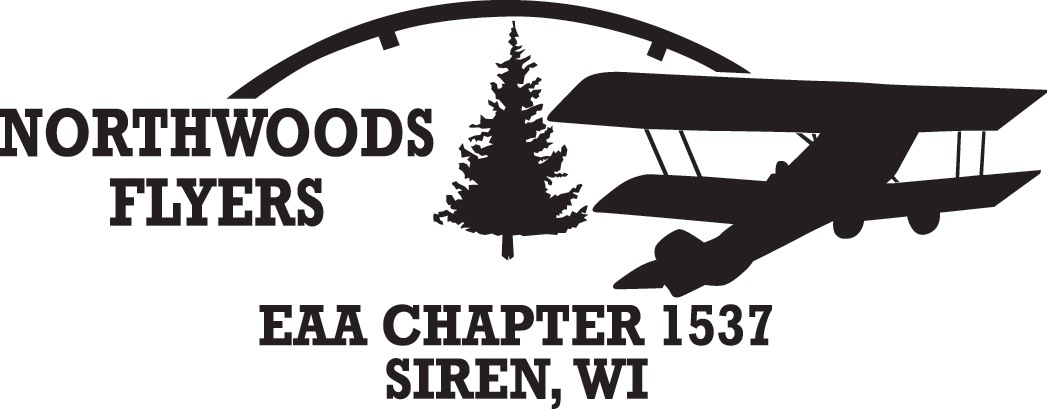 ADDRESS____________________________________________CITY____________________STATE_________ZIP___________PHONE_______________E-MAIL_________________________AGE_________SCHOOL CURRENTLY ATTENDING_________________________GPA____________(you may attach additional pages if required)PAGE 2What are your educational plans ?What are your career goals?Your request for financial help is in what area of aviation related education?PAGE 3What subjects in school have helped you the most in your interest in aviation ?What activities outside of school have helped you in your interest in aviation?School and community activities in which you have participated?_______________________           _______________________        Signature                                        Parent/Guardian